Neue Richtwerte für angemessene Brutto-Kaltmieten (ab 01.01.2019)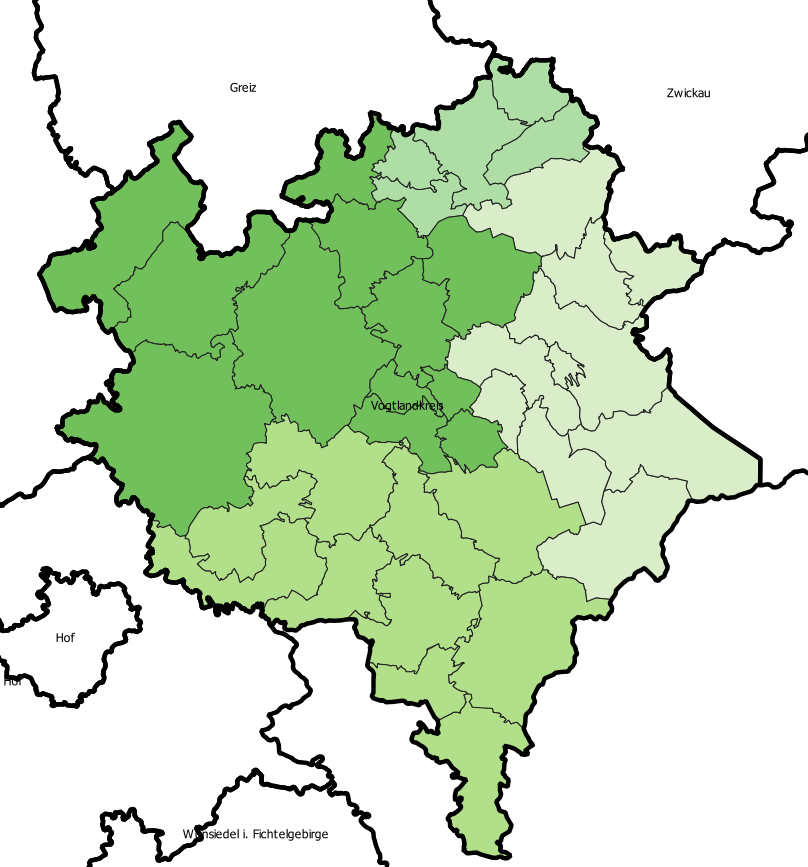 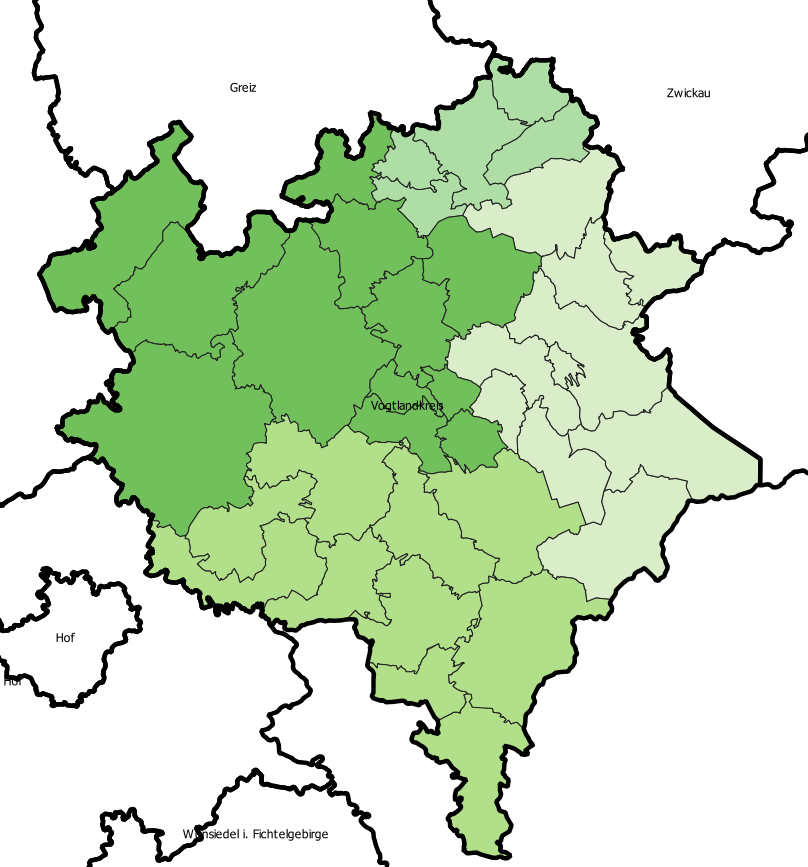 Mittelbereich Plauen 
(Stadt Plauen; Stadt Elsterberg; VV Jägerswald; Stadt Pausa-Mühltroff; Pöhl; Rosenbach/Vogtl.; VG Treuen; VG Weischlitz)Mittelbereich Plauen 
(Stadt Plauen; Stadt Elsterberg; VV Jägerswald; Stadt Pausa-Mühltroff; Pöhl; Rosenbach/Vogtl.; VG Treuen; VG Weischlitz)Mittelbereich Plauen 
(Stadt Plauen; Stadt Elsterberg; VV Jägerswald; Stadt Pausa-Mühltroff; Pöhl; Rosenbach/Vogtl.; VG Treuen; VG Weischlitz)Mittelbereich Plauen 
(Stadt Plauen; Stadt Elsterberg; VV Jägerswald; Stadt Pausa-Mühltroff; Pöhl; Rosenbach/Vogtl.; VG Treuen; VG Weischlitz)Mittelbereich Plauen 
(Stadt Plauen; Stadt Elsterberg; VV Jägerswald; Stadt Pausa-Mühltroff; Pöhl; Rosenbach/Vogtl.; VG Treuen; VG Weischlitz)Größe in m²PersonenzahlNetto-Kaltmiete
in €Kalte Betriebskosten in €Brutto-Kaltmiete 
in €Brutto-Kaltmiete 
in €bis 481204,4854,24258,72*258,72*> 48 bis <= 602251,4063,60315,00315,00> 60 bis <= 753293,2581,00374,25**374,25**> 75 bis <= 854342,5592,65435,20**435,20**> 85 bis <= 955373,35107,35480,70**480,70**Pro weitere Person (+ 10 m²)Pro weitere Person (+ 10 m²)39,3011,3050,60**50,60***für Berechtigte im Leistungsbezug zum 31.12. 2018 gilt die Bestandsschutzregelung mit Richtwerten ab 01.01.2017 für:VV Jägerswald; Pöhl; Rosenbach/Vogtl.; VG Treuen und VG Weischlitz für 1-PHH (259,68 €)**für bis zum 30.04.2019 bewilligte Fälle gilt die Bestandsschutzregelung ab 01.01.2019 für den Mittelbereich Plauen „alt“ (Stadt Elsterberg; VV Jägerswald; Stadt Pausa-Mühltroff; Pöhl; Rosenbach/Vogtl.; VG Treuen; VG Weischlitz) für 3-, 4- und 5-PHH sowie jede weitere Person  (387,00 €, 448,80 €, 501,60 €, 52,80 €) sowie für den Mittelbereich Plauen Stadt „alt“ für 4-PHH (436,05 €)*für Berechtigte im Leistungsbezug zum 31.12. 2018 gilt die Bestandsschutzregelung mit Richtwerten ab 01.01.2017 für:VV Jägerswald; Pöhl; Rosenbach/Vogtl.; VG Treuen und VG Weischlitz für 1-PHH (259,68 €)**für bis zum 30.04.2019 bewilligte Fälle gilt die Bestandsschutzregelung ab 01.01.2019 für den Mittelbereich Plauen „alt“ (Stadt Elsterberg; VV Jägerswald; Stadt Pausa-Mühltroff; Pöhl; Rosenbach/Vogtl.; VG Treuen; VG Weischlitz) für 3-, 4- und 5-PHH sowie jede weitere Person  (387,00 €, 448,80 €, 501,60 €, 52,80 €) sowie für den Mittelbereich Plauen Stadt „alt“ für 4-PHH (436,05 €)*für Berechtigte im Leistungsbezug zum 31.12. 2018 gilt die Bestandsschutzregelung mit Richtwerten ab 01.01.2017 für:VV Jägerswald; Pöhl; Rosenbach/Vogtl.; VG Treuen und VG Weischlitz für 1-PHH (259,68 €)**für bis zum 30.04.2019 bewilligte Fälle gilt die Bestandsschutzregelung ab 01.01.2019 für den Mittelbereich Plauen „alt“ (Stadt Elsterberg; VV Jägerswald; Stadt Pausa-Mühltroff; Pöhl; Rosenbach/Vogtl.; VG Treuen; VG Weischlitz) für 3-, 4- und 5-PHH sowie jede weitere Person  (387,00 €, 448,80 €, 501,60 €, 52,80 €) sowie für den Mittelbereich Plauen Stadt „alt“ für 4-PHH (436,05 €)*für Berechtigte im Leistungsbezug zum 31.12. 2018 gilt die Bestandsschutzregelung mit Richtwerten ab 01.01.2017 für:VV Jägerswald; Pöhl; Rosenbach/Vogtl.; VG Treuen und VG Weischlitz für 1-PHH (259,68 €)**für bis zum 30.04.2019 bewilligte Fälle gilt die Bestandsschutzregelung ab 01.01.2019 für den Mittelbereich Plauen „alt“ (Stadt Elsterberg; VV Jägerswald; Stadt Pausa-Mühltroff; Pöhl; Rosenbach/Vogtl.; VG Treuen; VG Weischlitz) für 3-, 4- und 5-PHH sowie jede weitere Person  (387,00 €, 448,80 €, 501,60 €, 52,80 €) sowie für den Mittelbereich Plauen Stadt „alt“ für 4-PHH (436,05 €)*für Berechtigte im Leistungsbezug zum 31.12. 2018 gilt die Bestandsschutzregelung mit Richtwerten ab 01.01.2017 für:VV Jägerswald; Pöhl; Rosenbach/Vogtl.; VG Treuen und VG Weischlitz für 1-PHH (259,68 €)**für bis zum 30.04.2019 bewilligte Fälle gilt die Bestandsschutzregelung ab 01.01.2019 für den Mittelbereich Plauen „alt“ (Stadt Elsterberg; VV Jägerswald; Stadt Pausa-Mühltroff; Pöhl; Rosenbach/Vogtl.; VG Treuen; VG Weischlitz) für 3-, 4- und 5-PHH sowie jede weitere Person  (387,00 €, 448,80 €, 501,60 €, 52,80 €) sowie für den Mittelbereich Plauen Stadt „alt“ für 4-PHH (436,05 €)*für Berechtigte im Leistungsbezug zum 31.12. 2018 gilt die Bestandsschutzregelung mit Richtwerten ab 01.01.2017 für:VV Jägerswald; Pöhl; Rosenbach/Vogtl.; VG Treuen und VG Weischlitz für 1-PHH (259,68 €)**für bis zum 30.04.2019 bewilligte Fälle gilt die Bestandsschutzregelung ab 01.01.2019 für den Mittelbereich Plauen „alt“ (Stadt Elsterberg; VV Jägerswald; Stadt Pausa-Mühltroff; Pöhl; Rosenbach/Vogtl.; VG Treuen; VG Weischlitz) für 3-, 4- und 5-PHH sowie jede weitere Person  (387,00 €, 448,80 €, 501,60 €, 52,80 €) sowie für den Mittelbereich Plauen Stadt „alt“ für 4-PHH (436,05 €)Mittelbereich Oelsnitz
(Stadt Adorf/Vogtl.; Bad Brambach; Stadt Bad Elster; Stadt Markneukirchen; VG Oelsnitz; VG Schöneck/Mühlental)Mittelbereich Oelsnitz
(Stadt Adorf/Vogtl.; Bad Brambach; Stadt Bad Elster; Stadt Markneukirchen; VG Oelsnitz; VG Schöneck/Mühlental)Mittelbereich Oelsnitz
(Stadt Adorf/Vogtl.; Bad Brambach; Stadt Bad Elster; Stadt Markneukirchen; VG Oelsnitz; VG Schöneck/Mühlental)Mittelbereich Oelsnitz
(Stadt Adorf/Vogtl.; Bad Brambach; Stadt Bad Elster; Stadt Markneukirchen; VG Oelsnitz; VG Schöneck/Mühlental)Mittelbereich Oelsnitz
(Stadt Adorf/Vogtl.; Bad Brambach; Stadt Bad Elster; Stadt Markneukirchen; VG Oelsnitz; VG Schöneck/Mühlental)Größe in m²PersonenzahlNetto-Kaltmiete
in €Kalte Betriebskosten in €Brutto-Kaltmiete 
in €Brutto-Kaltmiete 
in €bis 481189,6043,20232,80*232,80*> 48 bis <= 602237,6048,60286,20*286,20*> 60 bis <= 753292,5060,00352,50*352,50*> 75 bis <= 854342,5568,85411,40*411,40*> 85 bis <= 955389,5080,75470,25470,25Pro weitere Person (+ 10 m²)Pro weitere Person (+ 10 m²)41,008,5049,5049,50*für Berechtigte im Leistungsbezug zum 31.12. 2018 gilt die Bestandsschutzregelung mit Richtwerten ab 01.01.2017 für:Stadt Adorf/Vogtl.; Bad Brambach; VG Oelsnitz und VG Schöneck/Mühlental für 2-, 3- und 4-PHH (296,40 €, 368,25 € und 413,95 €)
Stadt Bad Elster und Stadt Markneukirchen für 1-PHH (236,64 €)*für Berechtigte im Leistungsbezug zum 31.12. 2018 gilt die Bestandsschutzregelung mit Richtwerten ab 01.01.2017 für:Stadt Adorf/Vogtl.; Bad Brambach; VG Oelsnitz und VG Schöneck/Mühlental für 2-, 3- und 4-PHH (296,40 €, 368,25 € und 413,95 €)
Stadt Bad Elster und Stadt Markneukirchen für 1-PHH (236,64 €)*für Berechtigte im Leistungsbezug zum 31.12. 2018 gilt die Bestandsschutzregelung mit Richtwerten ab 01.01.2017 für:Stadt Adorf/Vogtl.; Bad Brambach; VG Oelsnitz und VG Schöneck/Mühlental für 2-, 3- und 4-PHH (296,40 €, 368,25 € und 413,95 €)
Stadt Bad Elster und Stadt Markneukirchen für 1-PHH (236,64 €)*für Berechtigte im Leistungsbezug zum 31.12. 2018 gilt die Bestandsschutzregelung mit Richtwerten ab 01.01.2017 für:Stadt Adorf/Vogtl.; Bad Brambach; VG Oelsnitz und VG Schöneck/Mühlental für 2-, 3- und 4-PHH (296,40 €, 368,25 € und 413,95 €)
Stadt Bad Elster und Stadt Markneukirchen für 1-PHH (236,64 €)*für Berechtigte im Leistungsbezug zum 31.12. 2018 gilt die Bestandsschutzregelung mit Richtwerten ab 01.01.2017 für:Stadt Adorf/Vogtl.; Bad Brambach; VG Oelsnitz und VG Schöneck/Mühlental für 2-, 3- und 4-PHH (296,40 €, 368,25 € und 413,95 €)
Stadt Bad Elster und Stadt Markneukirchen für 1-PHH (236,64 €)*für Berechtigte im Leistungsbezug zum 31.12. 2018 gilt die Bestandsschutzregelung mit Richtwerten ab 01.01.2017 für:Stadt Adorf/Vogtl.; Bad Brambach; VG Oelsnitz und VG Schöneck/Mühlental für 2-, 3- und 4-PHH (296,40 €, 368,25 € und 413,95 €)
Stadt Bad Elster und Stadt Markneukirchen für 1-PHH (236,64 €)Mittelbereich Auerbach
(Stadt Auerbach/Vogtl.; Ellefeld; VG Falkenstein;  Stadt Klingenthal; Stadt Lengenfeld; Muldenhammer Stadt Rodewisch; Steinberg (Vogtland))Mittelbereich Auerbach
(Stadt Auerbach/Vogtl.; Ellefeld; VG Falkenstein;  Stadt Klingenthal; Stadt Lengenfeld; Muldenhammer Stadt Rodewisch; Steinberg (Vogtland))Mittelbereich Auerbach
(Stadt Auerbach/Vogtl.; Ellefeld; VG Falkenstein;  Stadt Klingenthal; Stadt Lengenfeld; Muldenhammer Stadt Rodewisch; Steinberg (Vogtland))Mittelbereich Auerbach
(Stadt Auerbach/Vogtl.; Ellefeld; VG Falkenstein;  Stadt Klingenthal; Stadt Lengenfeld; Muldenhammer Stadt Rodewisch; Steinberg (Vogtland))Mittelbereich Auerbach
(Stadt Auerbach/Vogtl.; Ellefeld; VG Falkenstein;  Stadt Klingenthal; Stadt Lengenfeld; Muldenhammer Stadt Rodewisch; Steinberg (Vogtland))Größe in m²PersonenzahlNetto-Kaltmiete
in €Kalte Betriebskosten in €Brutto-Kaltmiete 
in €Brutto-Kaltmiete 
in €bis 481210,7243,20253,92253,92> 48 bis <= 602245,4054,00299,40299,40> 60 bis <= 753303,0067,50370,50370,50> 75 bis <= 854324,7076,50401,20*401,20*> 85 bis <= 955356,2585,50441,75441,75Pro weitere Person (+ 10 m²)Pro weitere Person (+ 10 m²)37,509,0046,5046,50*für Berechtigte im Leistungsbezug zum 31.12.2018 gilt die Bestandsschutzregelung mit den Richtwerten aus 2017 für:Stadt Lengenfeld; Muldenhammer für 4-PHH (413,95 €)*für Berechtigte im Leistungsbezug zum 31.12.2018 gilt die Bestandsschutzregelung mit den Richtwerten aus 2017 für:Stadt Lengenfeld; Muldenhammer für 4-PHH (413,95 €)*für Berechtigte im Leistungsbezug zum 31.12.2018 gilt die Bestandsschutzregelung mit den Richtwerten aus 2017 für:Stadt Lengenfeld; Muldenhammer für 4-PHH (413,95 €)*für Berechtigte im Leistungsbezug zum 31.12.2018 gilt die Bestandsschutzregelung mit den Richtwerten aus 2017 für:Stadt Lengenfeld; Muldenhammer für 4-PHH (413,95 €)*für Berechtigte im Leistungsbezug zum 31.12.2018 gilt die Bestandsschutzregelung mit den Richtwerten aus 2017 für:Stadt Lengenfeld; Muldenhammer für 4-PHH (413,95 €)*für Berechtigte im Leistungsbezug zum 31.12.2018 gilt die Bestandsschutzregelung mit den Richtwerten aus 2017 für:Stadt Lengenfeld; Muldenhammer für 4-PHH (413,95 €)Mittelbereich Reichenbach
(VG Netzschkau-Limbach; Neumark; VG Reichenbach)Mittelbereich Reichenbach
(VG Netzschkau-Limbach; Neumark; VG Reichenbach)Mittelbereich Reichenbach
(VG Netzschkau-Limbach; Neumark; VG Reichenbach)Mittelbereich Reichenbach
(VG Netzschkau-Limbach; Neumark; VG Reichenbach)Mittelbereich Reichenbach
(VG Netzschkau-Limbach; Neumark; VG Reichenbach)Größe in m²PersonenzahlNetto-Kaltmiete
in €Kalte Betriebskosten in €Brutto-Kaltmiete 
in €Brutto-Kaltmiete 
in €bis 481196,3240,80237,12*237,12*> 48 bis <= 602244,2046,20290,40*290,40*> 60 bis <= 753288,0057,75345,75*345,75*> 75 bis <= 854331,5065,45396,95*/**396,95*/**> 85 bis <= 955369,5571,25440,80*/**440,80*/**Pro weitere Person (+ 10 m²)Pro weitere Person (+ 10 m²)38,907,5046,40*46,40**für Berechtigte im Leistungsbezug zum 31.12.2018 gilt die Bestandsschutzregelung mit Richtwerten ab 01.01.2017 für:VG Netzschkau-Limbach und Neumark für alle Haushaltsgrößen (259,68 €, 305,40 €, 384,00 €, 430,10 € (439,45 €, für Berechtigte bis 31.12.2016) und 480,70 € (487,35 €, für Berechtigte bis 31.12.2016))**für Berechtigte im Leistungsbezug zum 31.12.2014 gilt die Bestandsschutzregelung mit Richtwerten ab 01.01.2013 für:VG Netzschkau-Limbach und Neumark für 4- und 5-PHH (439,45 € und 487,35 €)*für Berechtigte im Leistungsbezug zum 31.12.2018 gilt die Bestandsschutzregelung mit Richtwerten ab 01.01.2017 für:VG Netzschkau-Limbach und Neumark für alle Haushaltsgrößen (259,68 €, 305,40 €, 384,00 €, 430,10 € (439,45 €, für Berechtigte bis 31.12.2016) und 480,70 € (487,35 €, für Berechtigte bis 31.12.2016))**für Berechtigte im Leistungsbezug zum 31.12.2014 gilt die Bestandsschutzregelung mit Richtwerten ab 01.01.2013 für:VG Netzschkau-Limbach und Neumark für 4- und 5-PHH (439,45 € und 487,35 €)*für Berechtigte im Leistungsbezug zum 31.12.2018 gilt die Bestandsschutzregelung mit Richtwerten ab 01.01.2017 für:VG Netzschkau-Limbach und Neumark für alle Haushaltsgrößen (259,68 €, 305,40 €, 384,00 €, 430,10 € (439,45 €, für Berechtigte bis 31.12.2016) und 480,70 € (487,35 €, für Berechtigte bis 31.12.2016))**für Berechtigte im Leistungsbezug zum 31.12.2014 gilt die Bestandsschutzregelung mit Richtwerten ab 01.01.2013 für:VG Netzschkau-Limbach und Neumark für 4- und 5-PHH (439,45 € und 487,35 €)*für Berechtigte im Leistungsbezug zum 31.12.2018 gilt die Bestandsschutzregelung mit Richtwerten ab 01.01.2017 für:VG Netzschkau-Limbach und Neumark für alle Haushaltsgrößen (259,68 €, 305,40 €, 384,00 €, 430,10 € (439,45 €, für Berechtigte bis 31.12.2016) und 480,70 € (487,35 €, für Berechtigte bis 31.12.2016))**für Berechtigte im Leistungsbezug zum 31.12.2014 gilt die Bestandsschutzregelung mit Richtwerten ab 01.01.2013 für:VG Netzschkau-Limbach und Neumark für 4- und 5-PHH (439,45 € und 487,35 €)*für Berechtigte im Leistungsbezug zum 31.12.2018 gilt die Bestandsschutzregelung mit Richtwerten ab 01.01.2017 für:VG Netzschkau-Limbach und Neumark für alle Haushaltsgrößen (259,68 €, 305,40 €, 384,00 €, 430,10 € (439,45 €, für Berechtigte bis 31.12.2016) und 480,70 € (487,35 €, für Berechtigte bis 31.12.2016))**für Berechtigte im Leistungsbezug zum 31.12.2014 gilt die Bestandsschutzregelung mit Richtwerten ab 01.01.2013 für:VG Netzschkau-Limbach und Neumark für 4- und 5-PHH (439,45 € und 487,35 €)*für Berechtigte im Leistungsbezug zum 31.12.2018 gilt die Bestandsschutzregelung mit Richtwerten ab 01.01.2017 für:VG Netzschkau-Limbach und Neumark für alle Haushaltsgrößen (259,68 €, 305,40 €, 384,00 €, 430,10 € (439,45 €, für Berechtigte bis 31.12.2016) und 480,70 € (487,35 €, für Berechtigte bis 31.12.2016))**für Berechtigte im Leistungsbezug zum 31.12.2014 gilt die Bestandsschutzregelung mit Richtwerten ab 01.01.2013 für:VG Netzschkau-Limbach und Neumark für 4- und 5-PHH (439,45 € und 487,35 €)